שבת יז-יח - שביתת כליםרמב"ם הלכות שבת פרק ג הלכה אמותר להתחיל במלאכה מערב שבת אף על פי שהיא נגמרת מאליה בשבת, שלא נאסר עלינו לעשות מלאכה אלא בעצמו של יום, אבל כשתעשה המלאכה מעצמה בשבת מותר לנו ליהנות במה שנעשה בשבת מאליו. נימוקי יוסף מסכת בבא קמא דף י עמוד אאשו משום חציו. כאילו בידיו הבעירו כדאמרן. ואי קשיא לך א"כ היכי שרינן עם חשיכה להדליק את הנרות והדלקתה הולכת ונגמרת בשבת וכן מאחיזין את האור במדורה והולכת ונגמרת הדלקתה בשבת ולפי זה הרי הוא כאילו הבעירה הוא בעצמו בשבת! וכל שכן הוא דאילו הכא לא נתכוון להבעיר גדיש של חבירו כלל והכא עיקר כוונתו היא שתדלק ותלך בשבת! ועם כל זה תנן [שבת דף יט ב] משלשלין את הפסח לתנור עם חשיכה ומאחיזין את האור במדורת בית המוקד ומעשים בכל יום וכדאמרן? כי נעיין במילתא שפיר לא קשיא לן שהרי חיובו משום חציו כזורק החץ שבשעה שיצא החץ מתחת ידו באותה שעה נעשה הכל ולא חשבינן ליה מעשה דמכאן ולהבא דאי חשבינן ליה הוה לן למפטריה דאנוס הוא שאין בידו להחזירה וה"נ אילו מת קודם שהספיק להדליק הגדיש ודאי משתלם ניזק מאחריות נכסים דידיה דהא קרי כאן כי תצא אש שלם ישלם ואמאי מחייב הרי מת! ומת לאו בר חיובא הוא! אלא לאו ש"מ דלאו כמאן דאדליק השתא בידים חשבינן ליה אלא כמאן דאדליק מעיקרא משעת פשיעה חשבינן ליה וכן הדין לענין שבת דכי אתחיל מערב שבת אתחיל וכמאן דאגמריה בידים בההוא עידנא דלית ביה איסור חשיב:רא"ש מסכת שבת פרק א סימן לגפסק ר"ח דהלכתא כרבה דאמר מפני שמשמיעות את הקול, וכן משמע לכאורה דקי"ל רבה ורב יוסף הלכה כרבה. ור"ת אומר הלכה כרב יוסף משום דקאי רב אושעיא כוותיה מדקאמר השתא דאמר רב אושעיא אמר רב אסי מאן תנא שביתת כלים דאורייתא ב"ש היא, ואם אית ליה לרב אושעיא טעמא דהשמעת קול למה הוצרך להעמיד הברייתא כב"ש יעמידנה כב"ה ומשום השמעת קול, אלא ודאי לית לי' טעמא דהשמעת קול ולכך הוצרך להעמידה כב"ש, ואם כן מותר לתת חטין בריחים מבעוד יום ויטחנו בשבת כב"ה דלית להו שביתת כלים. 	ואינה ראיה דהא דקאמר והשתא דאמרת לב"ה אית להו שביתת כלים וכו' והשתא דאמר רב אושעיא מאן תנא שביתת כלים כו' סוגיא דהש"ס קאמר ואינו לא דברי רב יוסף ולא דברי רב אושעיא אלא מעיקרא סליק אדעתייהו של בני הישיבה הא דמפרש רב יוסף טעמא דברייתא משום שביתת כלים היינו אליבא דב"ה עד ששמעו דברי רב אושעיא דאמר דב"ה לית להו שביתת כלים אז אמרו דודאי אוקימתא דרב יוסף כבית שמאי, ולעולם רב אושעיא אפשר דמוקי ברייתא כב"ה ומשום השמעת קול וכדאוקמה רבה.	וא"ת כיון דאוקימתא דרב יוסף כב"ש אמאי אמר רב יוסף לרבה ולימא מר משום שביתת כלים דודאי ניחא לרבה לפרש טעמא משום השמעת קול ותיתי כב"ה? וי"ל דאית ליה לרב יוסף דניחא טפי לאוקמה כב"ש ומשום שביתת כלים דאשכחן בברייתא מלאוקמא כב"ה מטעמא גריע דהשמעת הקול מלתא חדתא דלא אשכחן בשום דוכתא... ומהך סוגיא דלקמן נמי ראיה דהלכה כרבה הלכך אסור לתת חטין לתוך רחים אלא כדי שיטחנו מבעוד יום משום השמעת קול ולית להו לב"ה שביתת כלים ואפילו בדעביד הכלי מעשה ומותר לתת גחלים בכלי ברזל העשוי לכך והולכין ודולקים בשבת.שולחן ערוך אורח חיים הלכות שבת סימן רנב סעיף הומותר לפתוח מים לגנה והם נמשכים והולכים בכל השבת; ולהניח קילור (סם של רפואה שנותנין על העין) עבה על העין אף על פי שאסור להניחו בשבת; ולתת מוגמר תחת הכלים והם מתגמרים מאליהם כל השבת ואפילו מוגמר מונח בכלי, דאין אדם מצווה על שביתת כלים; ולתת שעורים בגיגית לשרותן; וטוענין בקורת בית הבד והגת מבעוד יום על זיתים וענבים, והשמן והיין היוצא מהם מותר (וע"ל סימן ש"כ סעיף ב'); וכן בוסר ומלילות שריסקן מבעוד יום מותרים המשקים היוצאים מהם; ומותר לתת חטים לתוך רחיים של מים, סמוך לחשיכה. הגה: ולא חיישינן להשמעת קול, שיאמרו רחיים של פלוני טוחנות בשבת. ויש אוסרים ברחיים ובכל מקום שיש לחוש להשמעת קול (טור ותוספות והרא"ש פ"ק דשבת, וסמ"ג וסמ"ק וסה"ת והגה"מ פ"ו ותשובת מהרי"ו סימן ק"ל ואגור) והכי נהוג לכתחלה, מיהו במקום פסידא יש להקל כמו שנתבאר לעיל סוף סימן רמ"ד. ומותר להעמיד כלי משקולת שקורין זייגע"ר מערב שבת, אף על פי שמשמיע קול להודיע השעות בשבת, כי הכל יודעים שדרכן להעמידו מאתמול (טור, ועיין לקמן סימן של"ח). משנה ברורה סימן רנב ס"ק מח(מח) ובכל מקום - כלל בזה כל כיוצא בזה המשמיע קול דאוושא מילתא ואיכא זילותא לשבתא וכמו שכתב בד"מ. ואם הריחיים של א"י בודאי שרי לתת לתוכה מבעוד יום וה"ה אם השכירו לא"י ואם הישראל מסר לא"י התבואה מבעוד יום אז אף אם הא"י טוחן אותם בשבת שרי בקצץ דא"י אדעתיה דנפשיה עביד, רק שלא יעמוד ישראל אצלו דמחזי כשלוחו כמ"ש סוף סימן ש"ז. ולצורך הפסח מותר לישראל להיות עומד שם לראות שלא יתחמץ וכן מותר להושיב שומר שלא יגנוב הא"י ובלבד שלא ידבר עמו בשום עסק וכמו שכתבנו לעיל בסוף סימן רמ"ד [אחרונים]: מגן אברהם סימן רנב ס"ק כאבל אם השע' צריכה לכך כגון סמוך לפסח רשאי הישראל לשמור הרחיים שלא יתחמץ דהא שבות דשבות היא אפי' נותן הישראל להרחיים בשבת ליכא חיוב חטאת עד שיטחון ברחיים של יד וכ"מ בתוס' דף י"ח ד"ה ולימא מר כו' דטעמא דב"ש דגזרינן כו' וק' דמ"מ קשה לימא גבי רחיים נמי משום גזירה אלא ע"כ אפי' נתנו בשבת ליכא חיוב חטאת וכ"כ הסמ"ג וסמ"ק בהדיא, וכ"מ בפ"ח ברמב"ם א"כ כשאומר לעכו"ם ה"ל שבות דשבות דשרי במקום מצוה שו"ת אגרות משה אורח חיים חלק ד סימן סמלאכה הנעשית בשבת ע"י שעון שבת בעה"י כ' טבת תשל"ז. מע"כ נכדי אהובי וחביבי מוהר"ר מרדכי טענדלער שליט"א. הנה בדבר שע"י חשמל (ענין העלעקטרי) אפשר ע"י מורה שעות הנעשה לכך שיעמידנו בע"ש =בערב שבת= באופן שיתחיל לבשל למחר ביום השבת כשעה לפני זמן האכילה, אשר אחיך נכדי היקר אהרן ברוך שליט"א שואל, הנה לענ"ד פשוט שאסור להתיר זה דהרי ע"י מורה שעות כזה יכולים לעשות כל המלאכות בשבת ובכל בתי החרושת (פעקטעריס) ואין לך זלזול גדול לשבת מזה, וברור שאם היה זה בזמן התנאים והאמוראים היו אוסרין זה, כמו שאסרו אמירה לעכו"ם מטעם זה, וגם אולי הוא ממילא בכלל איסור זה דאסרו אמירה לעכו"ם, דאסרו כל מלאכה הנעשית בשביל ישראל מצד אמירת הישראל וכ"ש מצד מעשה הישראל. ול"ד למה שמותר להעמיד קדרה ע"ג האש אפילו רגע אחת קודם השבת שיתבשל בשבת ולא אסרו רבנן כשליכא חשש חתוי בשבת דף י"ח ע"ב, דהוא משום דכל מלאכה דעושה האדם במלאכת בשול הוא העמדת הקדרה ע"ג האש דבעצם הבשול אינו עושה האדם, ולכן בהעמדתו הקדרה ע"ג האש בע"ש הוא כגמר האדם כל מעשיו במלאכה זו דבשול ולא שייך לאסור על מה שעושה שוב האש, אבל היכא שעדיין לא שייך להחשיב כנעשה המלאכה כהא דהעמיד בע"ש את המורה שעות שיותחל המלאכה דוקא בשעה פלונית בשבת זה הרי לא נעשה בהמלאכה עדיין כלום מבע"ש, שאין להתיר מצד זה. ועיין בנ"י ב"ק דף כ"ב ע"א שתירץ על מה שהוקשה לו למ"ד אשו משום חציו היכי שרינן עם חשיכה להדליק את הנרות והדלקתה הולכת ונגמרת בשבת וכן מאחיזין את האור במדורה והולכת ונגמרת הדלקתה בשבת דהרי הוא לדידיה כאילו הבעירה הוא בעצמו בשבת, דהוא משום שחציו אינו שנחשב שאחר כך עושה אלא שבשעה שיצא החץ מתחת ידו באותה שעה נעשה הכל והוי כמאן דאגמריה בידים בההוא עידנא שהדליק שהיה זה בע"ש, ושייך טעמו גם בהא דתניא בשבת דף י"ח ע"א פותקין מים לגינה ע"ש =ערב שבת= עם חשיכה ומתמלאת והולכת כל היום כולו ומניחין מוגמר וגפרית, שתיכף הותחלה המלאכה להעשות, ואף כשהמים הם עדיין רחוקים מן הגינה אבל הא התחילו המים לילך שבהלוך זה יבואו להגינה להשקותה, וכן היה מותר מדינא ליתן חטין לתוך הרחים של מים אי לאו גזירה דמשמעת קול דאמר רבה, אף דטחינת החטים שיוטחנו בשבת לא הותחלו מאחר דכח הגלגול להרחים שיעשו הטחינה על כל החטים שהונחו שם הותחל מע"ש, אבל לא שייך זה בהעמידו מורה שעות באופן שהעלעקטרי שעושה המלאכה יתחיל לעשות מלאכתו בשעה פלונית, שעל הליכת מורה השעות שזה נעשה מתחלה קודם שנתחבר העלעקטרי לא שייך להחשיב שעושה, ועל תחיבת העלעקטרי באופן שיתחבר בשעה פלונית בשבת הרי הוא כסוף חמה לבא דאין להחשיבו למעשיו עתה בע"ש כדאיתא בסנהדרין דף ע"ז דכה"ג לא נחשב מעשיו לחייבו דודאי לא שייך לדמות לכפתו והביאו במקום שסוף חמה לבא דהוא כמקרב הדבר אצל האש דנחשב חציו, דהא דומה זה לאישקיל עליה בדקא דמיא דרק בכח ראשון נחשב מעשיו, שא"כ אין להחשיבו ככבר נעשה בע"ש. ומאחר שלא נחשב כנעשה מע"ש, הרי אף שלא שייך לחייבו ואף לא לאסור מדאורייתא אף לא להנ"י, דהא אין זה חציו, שלתירוץ הנ"י ענין חציו הוא דנחשב כנעשה תיכף וליכא כלל ענין חשיבות שהוא כעושה אז בשעת הדליקה, ואף אם נימא שלא כהנ"י משום דעצם סברת הנ"י לא מובן כל כך דאף אם נימא כהקושיא דנחשב מעשיו אח"כ בעת שנשרף גדישו של חבירו לא שייך זה לחיובי שבת, דלענין נזיקין הוא חייב מדין כחו כגופו דהא מפורש בגמ' דכשהכלב עשה האש הוא בדין צרורות דחייב רק ח"נ =חצי נזק=, שלכן באדם שליכא חדושא דצרורות להקל מגופו חייב נ"ש =נזק שלם= וכשהרג אדם חייב מיתה כדאיתא בדף כ"ב לר' יוחנן משום דגם על כח חייב, אבל לענין חיוב שבת לא מצינו שיהיה חייב על הכח כשבא ממעשה גופו שעשה קודם השבת, אף אם דין חציו הוא על זמן שנעשה בשבת וצ"ע דברי הנ"י, שודאי לא שייך לחייבו מדאורייתא, מ"מ מסתבר ששייך לאסור מאותו האיסור שאסרו מדרבנן אמירה לעכו"ם עוד מכ"ש דהא מה שבא מצד כחו עדיף ממה שבא מצד דבורו. ואף אם נימא דאיסור אמירה לעכו"ם הוא שאסרו מצד שליחות נמי כיון שליכא דין שליחות ממש אלא מתקנה מחמת שעושה מצד ציווי הישראל ודאי יש להחמיר על מה שנעשה בכחו דהישראל. אבל אף אם נימא שאין לאסור אלא מה שתיקנו חכמים ואין למילף מזה לאסור גם מה שבסברא הוא חמור כיון שעכ"פ לא אסרו אף שהיה זה מחמת שלא היה ענין זה בימי חז"ל אין לזה איסור ממש מ"מ אין להתיר זה כיון שהוא דבר הראוי ליאסר. אבל יש טעם גדול לאסור מטעם אחר דהא זילותא דשבת ואף זילותא דיו"ט הא אסרו בכמה דברים וכיון שברור שאיכא זילותא דשבת הוא בכלל איסור זה ממילא אף שלא אסרו זה ביחוד דכל ענין זילותא הוא האיסור. וגם פשוט לע"ד דעושה דבר שהוא זילותא לשבת הוא עובר בידים על חיוב הכבוד שמשמע שהוא ג"כ חיוב התורה שנתפרשו ע"י הנביאים שכתב הרמב"ם ריש פרק שלשים מהלכות שבת ד' דברים נאמרו בשבת שנים מה"ת =מן התורה= ושנים מדברי סופרים והן מפורשין ע"י הנביאים שלא כתב שתיקנו הנביאים משמע שהוא מדאורייתא ולשון מדברי סופרים הוא כדרך הרמב"ם שקרי לכל דבר שלא מפורש בתורה דברי סופרים אף שהוא מדאורייתא בין שהוא דבר הנלמד מג"ש ובין מה שנאמר הלכה למשה מסיני כדאיתא במ"מ ובכ"מ ריש פ"א מאישות שקידושי כסף הוא מדברי סופרים עיין שם, והוא כדא"ר אשי על פרועי ראש דבמיתה ועל ערל לב וערל בשר שאר"ח דמתורת משה רבינו לא למדנו עד שבא יחזקאל ולימדנו דגמרא גמירי לה ואתא יחזקאל ואגמרה אקרא בסנהדרין דף כ"ב ע"ב ובעוד כמה מקומות, וכן הוא חיוב הכבוד לשבת שהוא מהלכה ונתפרשו ע"י הנביאים בקרא, והרמב"ם שם ה"ב פירש המעשים המחוייבים לעשות לכבוד השבת, וממילא מובן דהדברים שעשייתן הוא זילותא לשבת הוא ג"כ עובר על מצוה זו דכבוד שבת ועוד גרוע דהרי עובר זה במעשה, שלכן אף שנימא שאינו בכלל הגזירות דחכמים, אבל גם בלא צורך הוא עובר במעשה על חיוב כבוד השבת, וזה שהוא זילותא הוא דבר שמובן לכל, שלכן מסתבר לע"ד שאסור להעמיד בע"ש ע"י מורה שעות שיעשה העלעקטרי למחר מלאכה. אבל עכ"פ מה שכבר נהגו להעמיד ע"י מורה שעות לכבות הנרות דעלעקטרי שהודלקו וגם שיחזרו להדלק אח"כ בסוף היום, אין לאסור מאחר דלכבוי הנרות של המנורות הגדולות שנקראו בלע"ז לאמפן שהיו דאש ממש נהגו בכל המקומות לכבותם ע"י עכו"ם והיו גם מקומות שהיו נוהגין לחזור ולהדליקם בביהמ"ד לתפלת נעילה ביו"כ ונמשך מזה באיזה מקומות שגם בשבת לעת ערב הדליקו ע"י נכרי לאמירת המזמורים אף שכבר צוחו הרבה עיין בנוב"ק חאו"ח סימן ל"ג אבל נתן טעם להמתירין, והרמ"א /או"ח/ בסימן רע"ו סעי' ב' שנהגו רבים להקל לצוות לעכו"ם להדליק לצורך סעודה בפרט בסעודת חתונה או מילה ומשמע שבמקום צורך גדול מתיר שלכן אף שמן הראוי להחמיר ובגבולנו ביוראפ החמירו, מ"מ כיון שיש רבוותא שהתירו ונהגו כן בהרבה מקומות, אין לאסור מה שכבר נהגו להקל בהעמדת העלעקטרי בע"ש ע"י מורה שעות שיכבה וגם שידליק בשבת להזמן שהעמידו, וגם ממילא ליכא זילותא לשבת בזה וליכא טעם האחרון לאסור כיון שהיו מקומות שנהגו בזה אדרבה למצות כבוד סעודת שבת, ונשאר רק טעם הראשון שיש ג"כ לסמוך להתיר, אבל הבו דלא לוסיף עלה להתיר גם לבשול ומלאכות אחרות ויש לאסור. זקנך אוהבך, בלו"נ, משה פיינשטיין. חזון איש אורח חיים לח:ב-ג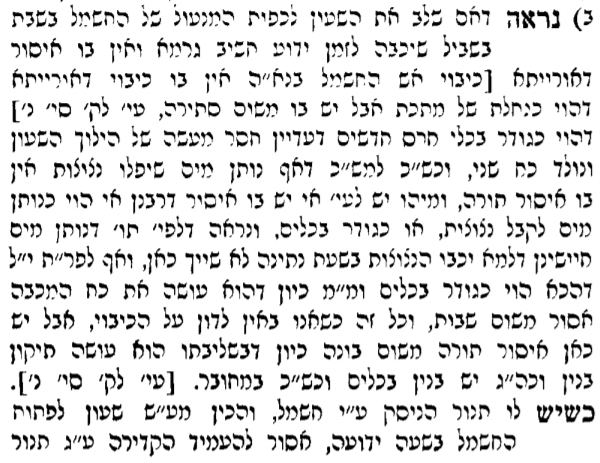 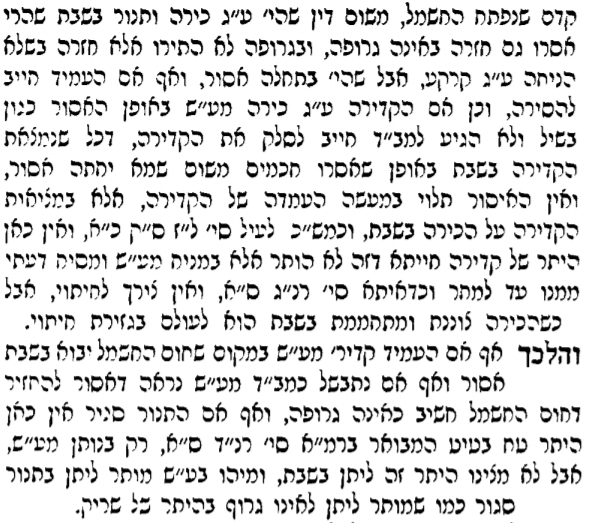 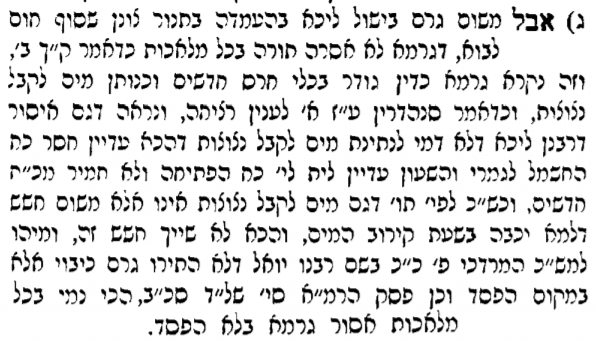 